MĚSTO LIBĚCHOV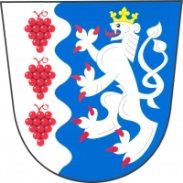 sídlo: Městský úřad Liběchov, Rumburská 53, 277 21 Liběchov, IČO: 00237019tel.: 315 697 016, e-mail:  ou@libechov.cz, datová schránka – ID: hk6b3diObecně závazná vyhláškaměsta Liběchovč. 6/2015,kterou se mění obecně závazná vyhláška města Liběchov č. 1/2012 o místním poplatku za provoz systému shromažďování, sběru, přepravy, třídění, využívání a odstraňování komunálních odpadůZastupitelstvo města Liběchov schvaluje a vydává dne 16.12.2015 v souladu s ust. § 10 písm. d), § 35 a § 84 odst. 2) písm. h) zákona č. 128/2000 Sb., o obcích (obecní zřízení), ve znění pozdějších předpisů, s ust. § 14 odst. 2) zákona č. 565/1990 Sb., o místních poplatcích, ve znění pozdějších předpisů, tuto obecně závaznou vyhlášku:Čl. 1Touto obecně závaznou vyhláškou se mění obecně závazná vyhláška města Liběchov č. 1/2012 o místním poplatku za provoz systému shromažďování, sběru, přepravy, třídění, využívání a odstraňování komunálních odpadů, ze dne 17.10.2012, a to takto:Text ust. Čl. 6 se vypouští a nahrazuje se novým textem v tomto znění:„Od poplatku jsou nad rámec ust. § 10b zákona č. 565/1990 Sb., o místních poplatcích, ve znění pozdějších předpisů, osvobozeni poplatníci:kteří prokazatelně pobývají mimo území ČR po dobu delší než 180 dnů v jednom kalendářním rocekteří vykonávají trest odnětí svobody, a to po dobu výkonu trestukteří jsou hlášeni k trvalému pobytu na území města Liběchov, avšak nezdržují se v místě trvalého pobytu, a to za podmínky, že doloží doklad o platbě za komunální odpad obci, na jejímž území se v daném roce zdržují, a za podmínky, že rodinný dům nebo byt trvalého pobytu není pronajímán nebo podnajímánkteří jsou hlášeni k trvalému pobytu na ohlašovně - na Městském úřadě Liběchov, avšak na území města Liběchov se prokazatelně dlouhodobě (více jak šest /6/ po sobě jdoucích měsíců v kalendářním roce) nezdržují.“Ust. Čl. 8, včetně textu, se vypouští.Čl. 2Tato obecně závazná vyhláška nabývá účinnosti dnem 1.1.2016.________________________Ing. Mgr. Vladimíra Zralíkovástarostka města__________________					         __________________       Jan Rodr						          Ing. Pavla Veverková    místostarosta 					             místostarostkaVyvěšeno: …………						Sejmuto: …………..Současně vyvěšeno na elektronické úřední desce Městského úřadu Liběchov.